MILFORD INFANTS						Grow, Learn, Believe, Achieve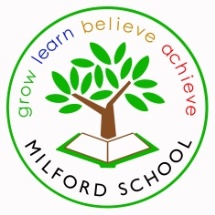 Church Road, Milford Godalming    GU8 5JAGoverning Body Details for GIAS – Jan 2018NAMETypeStart DateEnd DateRoleHome PostcodeEmailCHAIRMAN ONLYPhoneCHAIRMAN ONLYDate of birthPrevious namesNationalityMr Andrew StearSTH01.09.16N/AMemberGU8 5JANot suppliedNot suppliedNot suppliedMrs Melissa WellsST02.02.1601.02.20MemberGU7 1LPNot suppliedNot suppliedNot suppliedVACANCY LAMrs Emma HardyPA01.12.1630.11.20MemberGU7 2NFNot suppliedNot suppliedNot suppliedMs Linda ChungPA01.12.1630.11.20MemberGU7 2LANot suppliedNot suppliedNot suppliedMr Luke BozeatPA05.12.1404.12.18MemberGU8 5DS,Not suppliedNot suppliedNot suppliedVACANCY PAMrs Melanie IsherwoodCOP19.09.1615.09.20MemberGU8 4SLNot suppliedNot suppliedNot suppliedMrs Jacqueline Morris       COP26.11.1425.11.18ChairmanGU8 5SUjmorris@milford.surrey.sch.ukT: 01428 681898     M: 07771 630384Not suppliedNot suppliedNot suppliedMrs Fiona CampbellCOP01.06.1531.05.19MemberGU35 8QFNot suppliedNot suppliedNot suppliedMrs Maureen Holland                 COP25.11.1524.11.19MemberGU8 5DHNot suppliedNot suppliedNot supplied